Муниципальное автономное учреждение дошкольного образования «Сорокинский центр развития ребенка – детский сад №1»Консультация для родителей. «Как развивать речь ребенка в 3-4 года?»Воспитатель:Куандыкова А.К.с. Б. Сорокино2019-2020у.г.Консультация для родителей «Как развивать речь ребенка в 3-4 года?»  Речь как исторически сложившаяся форма общения развивается в дошкольном возрасте по двум взаимосвязанным направлениям.    Во-первых, совершенствуется ее практическое употребление в процессе общения ребенка со взрослыми и сверстниками.   Во-вторых, речь становится основой перестройки мыслительных процессов и превращается в орудие мышления.        Основная задача речевого развития детей -это овладение нормами и правилами родного языка, определенными для каждого возраста, а также развитие у детей коммуникативных способностей, т.е способностей общаться.        Сам ребенок овладевает речью только в процессе общения со взрослыми. Речевое развитие, которое ребенок получает в семье в самые первые годы жизни, является одной из основ для перехода к обучению в школе. Недостаточно развитая речь часто тормозит всю учебную деятельность школьника.         Нарушения речи отражаются на формировании детского характера, так как не исправленный вовремя речевой дефект делает ребенка неуверенным в себе, замкнутым, раздражительным. Все психическое развитие ребенка зависит от формирования его речи. Ни для кого не секрет, какой отпечаток накладывает на психический склад детей отсутствие речи или ее патология.         С помощью речи взрослые определяют поведение ребенка, передают ему просьбы, приказы, объясняют, как он должен себя вести и т.д. Благодаря речи дети овладевают нормами общественного поведения.         Известно, что дети даже без специального обучения с самого раннего возраста проявляют большой интерес к речи: создают новые слова, ориентируясь как на смысловую, так и на грамматическую сторону языка. Но при стихийном речевом развитии лишь немногие дети достигают высокого уровня. Поэтому необходимо целенаправленное обучение, чтобы создавать у детей интерес к родному языку и способствовать творческому отношению к речи.С 3 лет в развитии речи ребенка происходит резкий скачок: почти все трехлетние дети умеют говорить достаточно хорошо, хоть и не полностью внятно. В этом возрасте ребенок должен уметь составлять простые предложения и понятно излагать свои мысли, делиться впечатлениями и переживаниями.Муниципальное автономное учреждение дошкольного образования «Сорокинский центр развития ребенка – детский сад №1»Консультация для родителей. Особенности развития речи ребенка с 3 лет.Воспитатель:Куандыкова А.К.с. Б. Сорокино2019-2020у.г.Особенности развития речи ребенка с 3 летВ среднем речевой запас детей в возрасте от 3 до 4 лет включает около 1500–2000 слов. Трехлетний ребенок относится к звукам и словам с интересом: создает собственные слова и словоформы, пытается рифмовать, с удовольствием произносит звуки и слоги по просьбе взрослого. В то же время уровень развития речи ребенка до 4 лет еще нельзя назвать высоким.В этом возрасте дети не всегда могут составить понятный рассказ из связных предложений, делают много грамматических речевых ошибок, а также могут неточно употреблять падежные окончания слов и предлоги.Также в речевом развитии ребенка до 4 лет часто наблюдаются проблемы с произношением. Речевой аппарат малыша в этом возрасте недостаточно развит, чтобы справляться со сложными звуками, например, сонорными («р», «л») свистящими или шипящими («с», «ш»). Дети 3–4 лет путают звуки, заменяют их похожими, а также довольно часто переставляют или заменяют слоги в словах.Все эти недочеты считаются особенностями развития речи ребенка и не требуют специальной коррекции. На серьезные нарушения указывают другие признаки, например, когда ребенок путает названия частей тела или не может составлять даже самые простые предложения. Остальные небольшие недостатки речи (неразвитое произношение, грамматические ошибки) являются временными, однако для их скорейшего устранения необходимо заниматься развитием речи ребенка.Муниципальное автономное учреждение дошкольного образования «Сорокинский центр развития ребенка – детский сад №1»Консультация для родителей. Как правильно развивать речь ребенка в 3–4 года?Воспитатель:Куандыкова А.К.с. Б. Сорокино2019-2020у.Как правильно развивать речь ребенка в 3–4 года?С 3 до 4 лет речевым развитием ребенка родители могут заниматься самостоятельно, не обращаясь к логопеду. При наличии сильных дефектов речи в этом возрасте можно посетить стоматолога, который может определить наличие таких факторов, нарушающих правильное произношение, как неправильный прикус или короткая уздечка. Что касается обычных недостатков детской речи, их можно исправлять без профессиональной помощи.Когда ребенок произносит какое-либо слово неправильно, взрослым необходимо ненавязчиво исправлять его. Делать это удобнее всего с помощью вопросительных фраз: лучше не говорить малышу прямо, как должно произноситься слово, а просто переспросить его, употребив это слово правильно.Также родителям и близким необходимо следить за собственной речью. Не следует употреблять слова-«паразиты», а также использовать много уменьшительно-ласкательных форм. Лучше изначально произносить слова правильно, чтобы ребенок запоминал и повторял их так, как они и должны звучать.Для полноценного развития речи ребенку 3–4 лет обязательно нужно читать как можно больше сказок и стихотворений. При этом важно обсуждать с малышом прочитанное: задавать ему вопросы про сюжет и героев произведения, тем самым провоцируя на пересказ. В этом возрасте дети очень хорошо запоминают стихи и песни, а их разучивание поможет не только улучшить произношение ребенка, но и будет хорошим упражнением для развития памяти.Кроме того, необходимо прививать ребенку любовь к творчеству и рукоделию. Развитие речи детей 3 лет находится в прямой зависимости от мелкой моторики, поэтому если ребенок играет с мелкими предметами, его речь будет совершенствоваться активнее. С малышом можно заниматься лепкой из глины или пластина, плести бусы, учить его завязывать шнурки или делать аппликации.Муниципальное автономное учреждение дошкольного образования «Сорокинский центр развития ребенка – детский сад №1»КОНСУЛЬТАЦИЯ ДЛЯ РОДИТЕЛЕЙ ДЕТЕЙ С ТНР. Тема: «Учим детей рассказывать»Воспитатель:Куандыкова А.К.с. Б. Сорокино2019-2020у.г.КОНСУЛЬТАЦИЯ ДЛЯ РОДИТЕЛЕЙ ДЕТЕЙ С ТНР Тема: «Учим детей рассказывать» Учить ребенка рассказывать — это значит формировать его связную речь. Эта задача входит как составная в общую задачу развития речи детей дошкольного возраста. Овладение связными формами высказываний — сложный и длительный процесс. Обучая ребенка рассказыванию, т.е. самостоятельному связному и последовательному изложению своих мыслей, взрослый помогает ему находить точные слова и словосочетания, правильно строить предложения, логически связывать их друг с другом, соблюдать нормы звуко- и словопроизношения.   Развивая связную монологическую речь, важно научить ребенка пересказывать короткие литературные тексты (сказки, рассказы). Пересказывая сказки с несложным сюжетом («Репка», «Колобок», «Курочка Ряба»), у ребенка вырабатывается умение слушать литературное произведение, отвечать на вопросы взрослых, включать в рассказ взрослого отдельные слова и предложения, как бы помогая ему. Так дошкольник подводится к самостоятельному воспроизведению литературного произведения.      Учить детей пересказу хорошо помогает так называемый отраженный пересказ. Ребенок включается в рассказ взрослого, повторяя  слово или предложение: «Жили-были дед и...» -- «Баба», «Была у них...» -- «Курочка Ряба» и т.д. Затем можно переходить к пересказу по вопросам: «Кого встретил колобок?» -- «Зайчика», «Какую песенку он ему спел?..» и т.д.      После того, как ребенок овладел пересказом сказки, можно предложить пересказать маленькие рассказы с несложной фабулой. Хороший образец таких рассказов — лаконичные рассказы Л.Н.Толстого для детей.     А помогают овладеть умением пересказывать разные зрелища — театр, мультфильмы. Они эмоционально настраивают ребенка, развивают желание передать свои впечатления в рассказе.      Подводятся дети и к рассказыванию по картине. Они учатся правильно отвечать на вопросы взрослого, а в дальнейшем начинают свободно высказываться по содержанию картины.     Очень любят ребята рассматривать игрушки. Именно это, скорее всего, побуждает их к высказыванию. Сначала взрослый предлагает ребенку внимательно рассмотреть игрушку. Первые вопросы должны быть направлены на характерные особенности внешнего вида предмета (форма, цвет, величина). Более старшим детям (шестого года жизни) можно предложить сравнить две игрушки. Взрослый учит детей, например, описывать и сравнивать кукол, называя наиболее характерные их признаки, следит, чтобы дети высказывались законченными предложениями. Прежде, чем сравнить, ребенку придется внимательно рассмотреть кукол: как они одеты, какие у них волосы, глаза, а затем уже отметить, чем они похожи и чем различаются.    Овладел дошкольник описанием отдельных игрушек — переходите к составлению небольших сюжетных рассказов. Предложите ему несколько игрушек, позволяющих наметить простую сюжетную линию: девочка, корзинка; девочка, корзинка, ежик и т.п. Пусть ребенок подумает, что могло произойти с девочкой в лесу, кого она встретила, что принесла домой в корзинке. Взрослый может для образца придумать свой рассказ, а затем предложить ребенку придумать рассказ самому. И не беда, если ребенок сначала просто перескажет ваш рассказ — он упражняется в рассказывании. Постепенно уводите ребенка от подражания, предлагайте придумать самостоятельный рассказ.     Дети пятого-шестого года жизни уже могут рассказать о некоторых событиях из личного опыта. Взрослый только побуждает ребенка вспомнить, как ходили на новогодний праздник елки, что он видел интересного на прогулке в лесу и т.д. Перед ребенком четко ставится задача: «Расскажи, что ты видел на новогоднем празднике» и т. п.. Здесь можно использовать образец: «Сначала послушай, что я видела на новогоднем празднике елки, а потом ты будешь рассказывать». Рассказ взрослого должен быть близок детскому опыту, четко построен, иметь ясный конец, язык рассказа должен быть живым и эмоциональным.   Постепенно дети отучаются от копирования образца и подходят к самостоятельному творческому рассказыванию, обучение которому начинается  уже после пяти лет. Дети шести и семи лет вполне подготовлены к этому виду речевой деятельности: усложняется их мыслительная деятельность, возрастает произвольность целенаправленность воображения, его устойчивость и активность. Дошкольники шести-семи лет обнаруживают способность к простому, логическому аргументированному комбинированию представлений, образов.    Рассказывание по сюжету усиливает интерес детей к рассказыванию в целом, подготавливает к литературно-словесному творчеству, с которым они встретятся в школе.    Успехов Вам, уважаемые родители, и Вашим детям!Муниципальное автономное учреждение дошкольного образования «Сорокинский центр развития ребенка – детский сад №1»Консультация для родителей ПСИХОЛОГИЯ РЕБЁНКА С РЕЧЕВЫМИ НАРУШЕНИЯМИВоспитатель:Куандыкова А.К.с. Б. Сорокино2019-2020у.г.ПСИХОЛОГИЯ РЕБЁНКА С РЕЧЕВЫМИ НАРУШЕНИЯМИ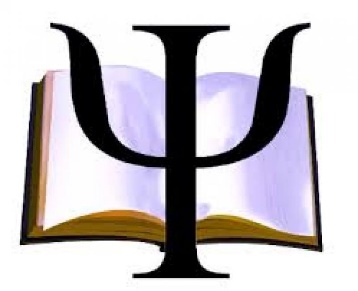 рекомендации родителямПервый свой опыт общения с близкими людьми ребенок получает в семье. Если, а развитии ребенка произошли какие-либо происшествия или между ребенком и окружающими людьми возникает преграда и его контакты со старшими резко обедняются, то нормальное речевое развитие замедляется или же прекращается. При комплексном подходе специалистов-коррекционщиков, а также при полноценном общении с окружающими дети быстро осваивают речевой опыт старших, что способствует формированию личности в целом, развитию основных психических процессов.Однако родителям не стоит забывать о том, что они так же являются участникам образовательного процесса и должны внимательно относиться к общению с ребенком. От того насколько родитель готов к осознанию и принятию дефекта своего ребенка, будет зависеть психологический климат в семье, характер личностных отношений и результаты развития.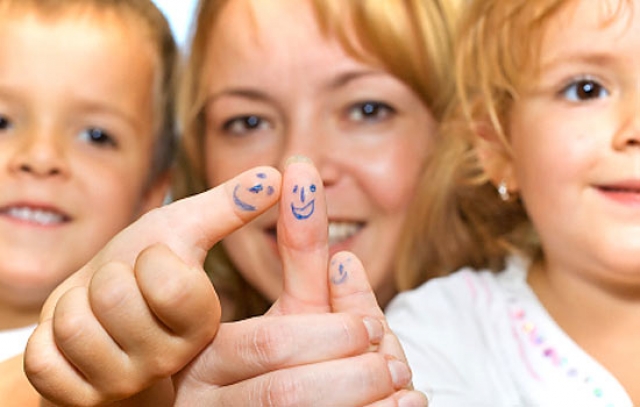 Следует отметить, что, в целом, у детей с общим недоразвитием речи (ОНР) отмечается высокий уровень тревожности и низкие показатели по шкалам общительность-замкнутость и социальная робость-смелость. У родителей же таких детей часто выявлен высокий уровень родительских притязаний на развитие ребенка, что дополнительно обостряет внутриличностные проблемы ребенка. Поэтому все взаимодействия родителей с детьми должно учитывать данные его особенности и планировать свой день с учетом некоторых рекомендаций, которые помогут ребенку преодолеть психологические трудности в общении:1. Музыка, больше музыки!Снятие напряжения, тревожности. Известно, что музыка способна изменить душевное и физическое состояние человека. Положительное эмоциональное возбуждение при звучании приятных мелодий усиливает внимание, тонизирует центральную нервную систему, облегчает установлению контакта с людьми. Музыка Баха, Моцарта, Бетховена и пр. успокаивающе действует на нервную систему, способствуют ее уравновешиванию так же фонограммы леса, пение птиц.Развитие воображения и фантазии. Музыкотерапия актуальна именно при работе с детьми с нарушениями, т. к. помогает им развить такик немаловажные процессы как воображение: включайте детям музыку различного настроения при игре в куклы, машинки, конструктор и пр. для того, чтобы ребенок еще глубже смог погрузится в мир игры и смог мысленно выстраивать те сюжеты, которые потом может выразить с помощью речи.2. Не бойтесь покривляться! Мимика говорит без слов о тех или иных чувствах и настроениях человека. Основные эмоции, которые можно выразить при помощи мимики: интерес, радость, удивление, печаль, страдание, отвращение, гнев, презрение, страх, стыд, вина. В процессе игры дети «плачут» и смеются, могут вволю покричать и погримасничать, свободно выражая свой эмоции. Для них это только игра, а в результате, кроме радостного настроения и хорошей мышечной нагрузки, дети успокаиваются, становятся добрее, мягче. Имитация детьми различных эмоциональных состояний имеет и психопрофилактический характер: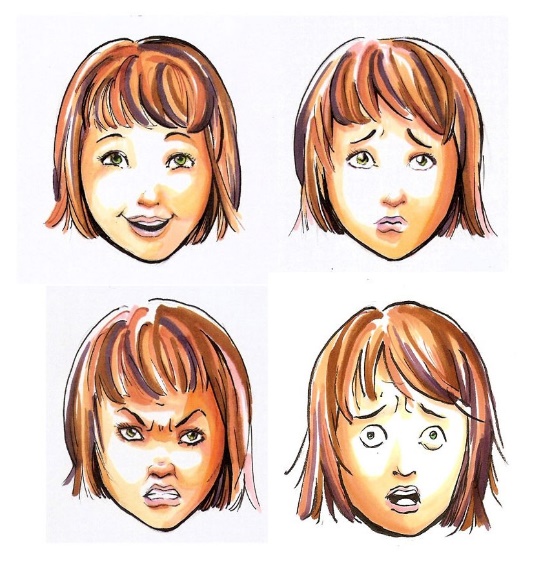 благодаря работе мышц лица и тела обеспечивается активная разрядка эмоций,активные мимические и пантомимические проявления чувств могут предотвращать перерастание некоторых эмоций в патологию,могут быть найдены первопричины нервного напряжения у детей.3. Полюбите стихи!Стихотворения больше прозы помогают развитию речи ребенка, обогащению словарного запаса ребенка, развитие логического мышления.Попробуйте самостоятельно или вместе с ребенком сочинять простые стихи, накладывать рифмы – это и подбор признаков к определенному предмету, подбор возможных действий к предмету, подбор предметов к заданному действию, нахождение общих названий (обобщающих слов) для группы однородных предметов.Побольше фантазии и игры! Ведь именно в этом случае Вы — родители хоть на короткое время «возвращаются» в детство, а значит, они способны лучше понять, почувствовать своего ребенка и помочь ему. Ведь главная задача воспитания - создать вокруг ребенка такую среду, чтобы он мог развиваться сам, активно строя свою неповторимую личность. И только в таком совместном творчестве рождается гармоничная, конкурентоспособная, а, главное, счастливая личность!Муниципальное автономное учреждение дошкольного образования «Сорокинский центр развития ребенка – детский сад №1»Консультация для родителей ИГРЫ ДЛЯ ДЕТЕЙ С РЕЧЕВЫМИ НАРУШЕНИЯМИ И НЕ ТОЛЬКО.Воспитатель:Куандыкова А.К.с. Б. Сорокино2019-2020у.г.ИГРЫ ДЛЯ ДЕТЕЙ С РЕЧЕВЫМИ НАРУШЕНИЯМИ И НЕ ТОЛЬКОрекомендации психолога родителямПсихогимнастикаИгра «Веселая пчелка». Вдох свободный. На выдохе произнести звук «з-з-з-з». Представляем, что пчелка села на нос, руку, ногу. Упражнение учит направлять дыхание и внимание на определенный участок тела.«Остров плакс». Путешественник попал на волшебный остров, где живут одни плаксы. Он старается утешить то одного, то другого, но дети-плаксы отталкивают его и продолжают реветь. При этом головы должны быть подняты, брови сведены, уголки губ опущены, всхлипывание - вдох без выдоха (3-5 минут). Благодаря этому упражнению происходит насыщение крови кислородом.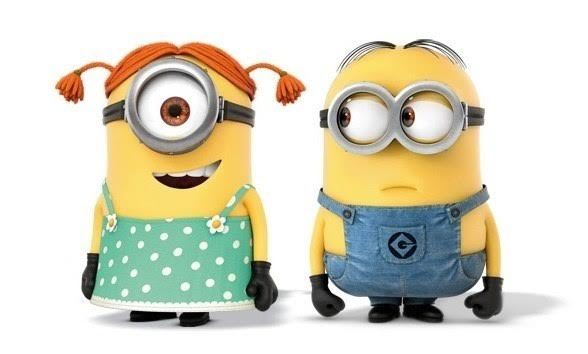 «Холодно - жарко». Подул холодный северный ветер, дети съежились в комочки. Выглянуло летнее солнышко, можно загорать. Дети расслабились, обмахиваются платочками или веерами (2-3 раза). Происходит расслабление и напряжение мышц туловища.Дыхательная гимнастикаЦель - научить детей дышать через нос, подготовить к более сложным дыхательным упражнениям. При этом осуществляется профилактика заболеваний верхних дыхательных путей.Погладить нос (боковые его части) от кончика к переносице - вдох. Вдох левой ноздрей, правая ноздря закрыта, выдох правой (при этом закрыта левая). На выдохе постучать по ноздрям 5 раз.Сделать 8-10 вдохов и выдохов через правую и левую ноздри, по очереди закрывая отдыхающую ноздрю указательным пальцем.Сделать вдох носом. На выдохе протяжно тянуть звуки «м - м - м -м», одновременно постукивая пальцем по крыльям носа.Закрыть правую ноздрю и протяжно тянуть «г - м - м - м», на выдохе то же самое, закрыть левую ноздрю.Несколько раз зевнуть и потянуться. Зевание стимулирует не только гортанно-легочный аппарат, но и деятельность головного мозга, а также снимает стрессовое состояние.«Полет самолета»Дети-самолеты «летают» со звуком «у». При выполнении пилотажа взлет - звук направляется к голове, при посадке - звук направляется к туловищу. Упражнение регулирует кровяное давление ребенка, учит дыханию в заданном темпе по представлению.Мимические упражнения.Сморщить лоб, поднять брови (удивиться), расслабить его. Совсем 
расслабить. Постараться сохранить лоб абсолютно гладким хотя бы в 
течение одной минуты.Нахмуриться (сердитесь) - расслабить брови.Расширить глаза (страх, ужас) - расслабить веки (лень, хочется подремать).Расширить ноздри (вдыхаем - запах; выдыхаем страстно) - расслабление.Зажмуриться (ужас, конец света) - расслабить веки (ложная тревога).Сузить глаза (китаец задумался) - расслабиться.Поднять верхнюю губу, сморщить нос (презрение) - расслабитьсяОскалить зубы - расслабить щеки и рот.Оттянуть вниз нижнюю губу (отвращение) - расслабление.Цель этих упражнений - усилить мышечное чувство лица.В процессе занятий родители могут видоизменять те или иные упражнения, добавлять свои собственные, вносить элементы игры. С этой целью, в качестве примера, можно воспользоваться и ролевой гимнастики В. Леви, например: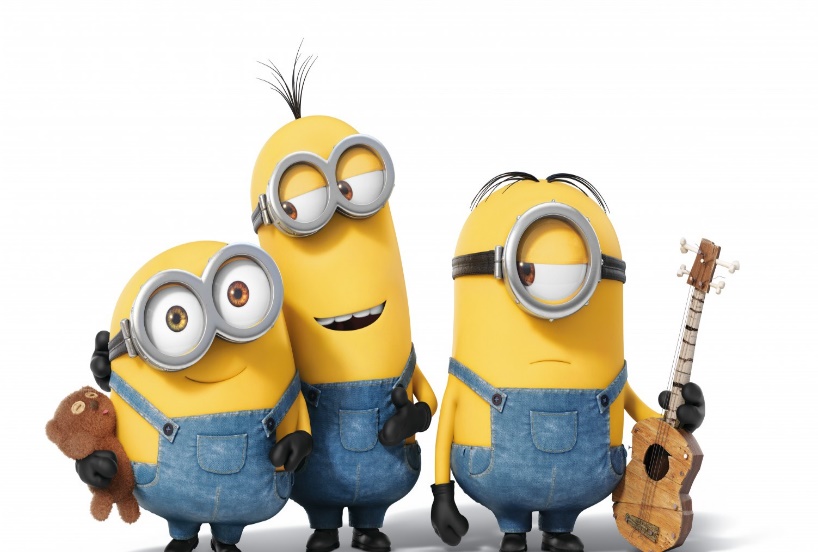 Посидеть как: пчела на цветке, побитая собака, невеста на свадьбе, наездник на лошади, преступник на скамье подсудимых и т. д.Походить как: младенец, глубокий старик, лев, пьяный, горилла, артист на сцене и т. д.Улыбнуться как: кот на солнышке, собака своему хозяину, само солнышко и т. д.Попрыгать как: кузнечик, козел, кенгуру и т. д.